Please click link: https://www.arcgis.com/home/item.html?id=d4fe94faf2e54518b3f421f19a137d4cExample map: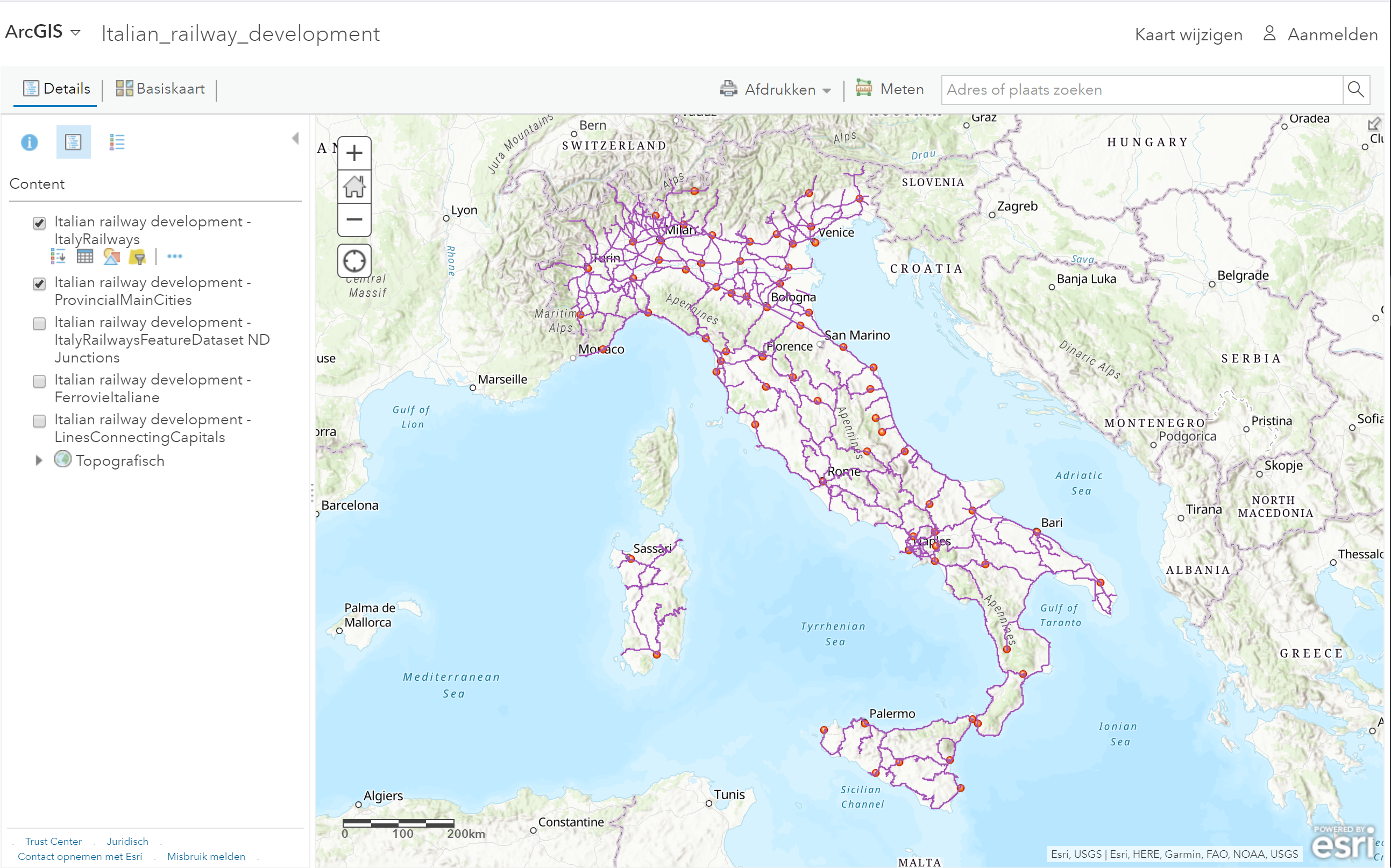 